Busto Arsizio, 13 ottobre 2015     AI DOCENTIAL PERSONALE  ATAAI COMPONENTI DEL C.D.I.AL  D.S.AL D.S.G.ALa Commissione PTOF pubblica, in data odierna, la bozza del Piano dell’Offerta Formativa Triennale sulla piattaforma AXIOS. Preghiamo tutti di leggere con attenzione e di valutare il Piano stesso, nella sua prima stesura, in merito al livello sostanziale più che formale, senza badare dunque ad eventuali refusi e agli inserti di infografica che sono già oggetto di revisione da parte dei colleghi esperti del settore. Avremo tempo sino al 15 gennaio per apportare modifiche e per predisporre anche sul piano formale il PTOF che sarà pubblicato in due edizioni: una completa (in formato pdf), una navigabile con una grafica comoda e veloce che permetterà di individuare nel documento le parti essenziali e di maggior interesse. La Commissione ha cercato di dare ascolto a tutte le componenti della scuola anche grazie a momenti assembleari e alla richiesta formale (rivolta a tutte le componenti della scuola) di inviare proposte e/o idee all’attenzione della Commissione stessa.Per la CommissioneFunzione Strumentale, Patrizia Fazzini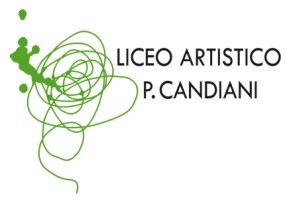 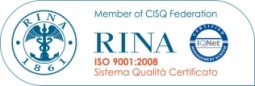 Cert. n. 03.786Liceo Artistico Statale Paolo CandianiLiceo Musicale e Coreutico Statale Pina Bauschsez. Musicale e sez. CoreuticaVia L. Manara, 10 – 21052 Busto Arsiziowww.artisticobusto.ittel. 0331633154 – Fax 0331631311Email: licartib@artisticobusto.com     Pec: vasl01000a@pec.istruzione.itCod. Mec. VASL01000A – C.F.81009790122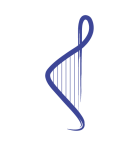 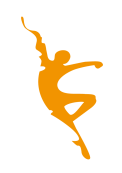 Liceo Musicale e CoreuticoPina BauschSCP 7.3Rev. 0603/08/14Comunicato n.°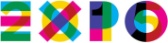 